ANEXO BPLANO DE TRABALHO DE ESTÁGIO (PTE)CRONOGRAMA DAS ATIVIDADESLocal, _____/______/_______________________________            ___________________________Professor Orientador                                    Mestrando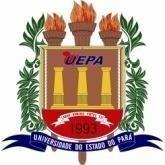 UNIVERSIDADE DO ESTADO DO PARÁPRÓ-REITORIA DE PESQUISA E PÓS-GRADUAÇÃOPROGRAMA DE PÓS-GRADUAÇÃO EM EDUCAÇÃO E ENSINO DE CIÊNCIAS NA AMAZÔNIA (PPGEECA)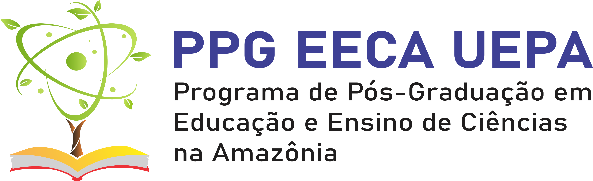 Nome do mestrando:Nome do mestrando:Matrícula: Matrícula: TurmaTurmaDisciplina: (    ) Estágio Supervisionado I     (     ) Estágio Supervisionado IIDisciplina: (    ) Estágio Supervisionado I     (     ) Estágio Supervisionado IIProfessor Orientador:Professor Orientador:Linha de Pesquisa:Linha de Pesquisa:Título do Projeto de Pesquisa:Título do Projeto de Pesquisa:Local do Estágio:Local do Estágio:Data início:Data Término:Ementa:Ementa:Objetivos do EstágioGeral:Específicos:Objetivos do EstágioGeral:Específicos:Ações que poderão ser desenvolvidas:Ações que poderão ser desenvolvidas:AtividadePeríodo/DataCarga HoráriaTotal de HorasTotal de Horas45h